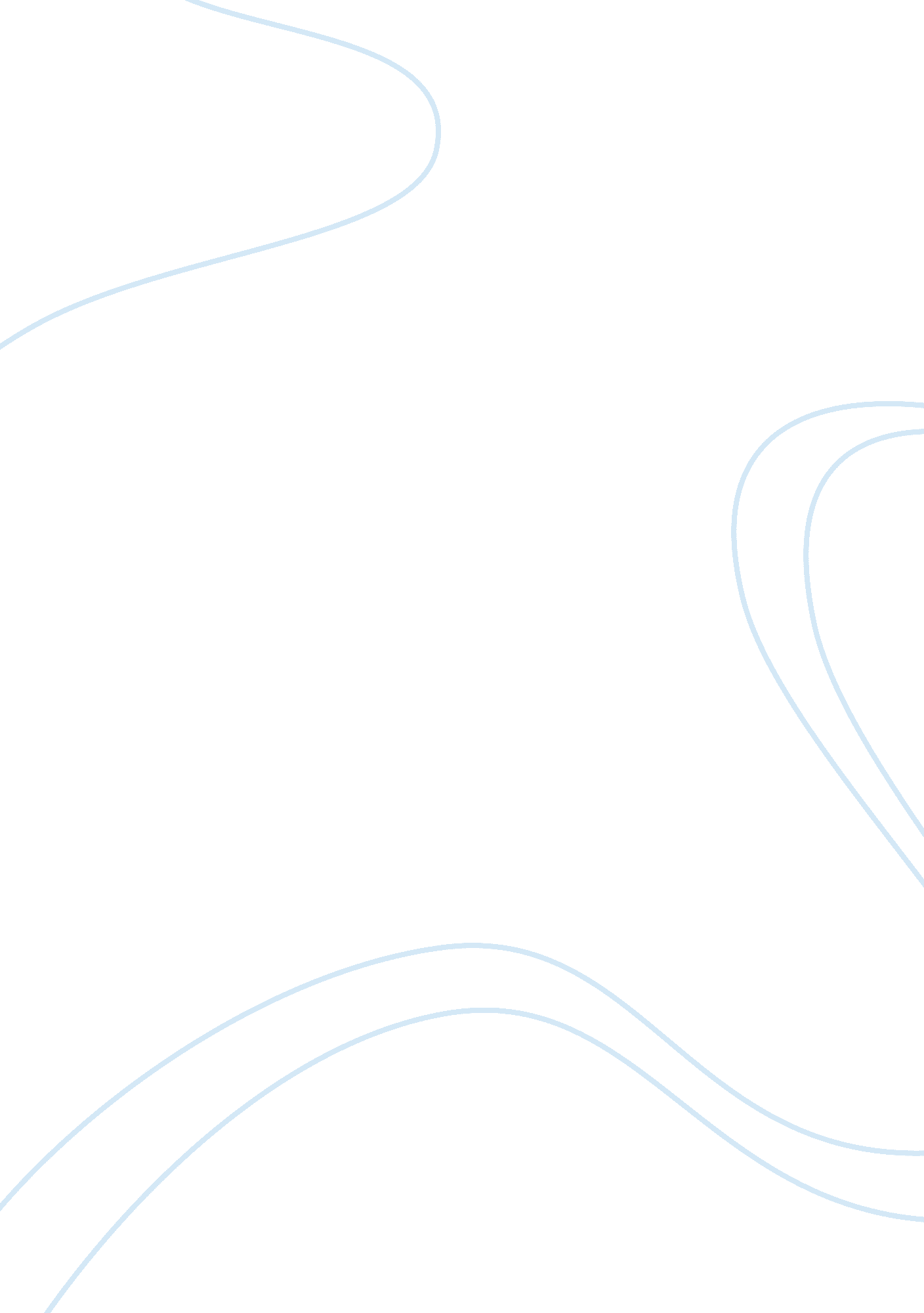 ResponseHistory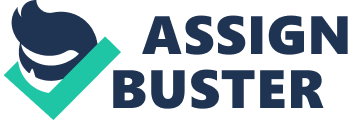 Task RESPONSE PAPER Introduction Globalization is the interrelations that exist between countries. Thus, Hunt tries to examine its importance in relation to the opinions held by historians. Thus, the paper is a response of the Hunts view on globalization as it analyzes its advantages and challenges that it faces due to diversity in ideology. 
The book postulates that history is but a thing of the past. The past has been the primary driving force of relationships between countries and major world issues. However, this is bound to change as globalization is on the rise and will soon overtake history. The book argues that history is being used wrongly, and I tend to agree with the idea. It is time when we find new ways that can bring us to common goals and objectives more so in the modern era where competition has become so stiff (Sandbrook, Richard, and Ali, pg 36) 
Hunt sees globalization is seen a means to end the world war and tensions. Indeed, world rivalry has been on the rise due to past experiences such as cold war and different ideologies that led to world wars (Sandbrook, Richard, and Ali pg 45. Thus, from the book, globalization provides a new way of how to view ourselves around the globe, they call it the paradigm of the shift. I find the sense of the significance and relevance of the writer’s argument. This is because the sources are just mere shadows in key areas. Thus, we should combine pre-existing social-cultural theories in order to develop new perspectives on history. 
Hunt sees no harm in globalization as the corrective measures are within us. Religion is one of the virtues that we can apply so that we don’t get immersed with globalization. It is true with religion values since they use societal values that ensure we maintain our norms (Sandbrook, Richard, and Ali, pg 40). Hence even, if we interact, our past is never lost. Another way proposed is by the use of economic ideology. We should embrace the bilateral ties so that we strengthened ties among ourselves. 
Evolution occurs, and we should not stick to our thoughts alone but to be flexible in our reasoning. That’s what Hunt, suggests to the historians who are held up in their minds. I tend to agree with Hunt. The past will always hold us together; our fate is almost being determined through the actions that even the current generation never participated. But, there are modern ways that can help us to be more cohesive, human and bring justice to ourselves, and there is no reason for us to deny such opportunity 
However, critics will never seize to exist as part of our lives since other writers are opposed to globalization. They argue it is a western affair that to control other states to which I don’t agree with since the values that globalization has brought in the current diverse system of governments can never be disputed. 
Conclusion 
The importance of globalization is much more that it should be embraced by our systems. Bilateral ties, movements and trust that the virtue has in the 21st century. Hence, I am of the opinion if we can embrace it fully, and the whole world can achieve a lot. 
Work cited 
Sandbrook, Richard, and Ali Burak Güven, eds. Civilizing Globalization, Revised and Expanded Edition: A Survival Guide. SUNY Press, 2014. 